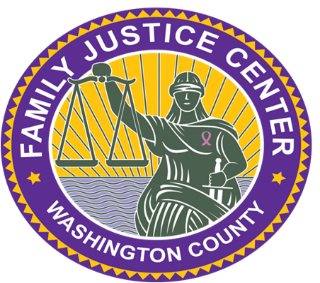 Family Justice Center of Washington CountyExecutive Director Position DescriptionThe Family Justice Center of Washington County (FJC) provides a welcoming, collaborative space for survivors of domestic violence and their children to receive a wide range of services in one location to help them find hope and healing.  FJC is a multi-agency, multi-disciplinary Center designed to provide comprehensive and coordinated services. The organization, founded in 2015, is seeking its first Executive Director.The Executive Director will have overall management responsibility for FJC’s services and activities, including ongoing funding, development and maintenance of collaborative relationships, leadership in advancing FJC’s mission and vision, fiscal management, and facilitating inclusive and comprehensive service delivery to survivors.This position requires excellent communication, interpersonal, organizational, conflict resolution, and leadership skills.  The Executive Director will work both independently and in collaboration with FJC partners, and under the leadership of FJC’s Board of Directors.  The position requires extensive knowledge of domestic violence issues, trends, and best practices in the field.Job LocationThe new Family Justice Center of Washington County will be located at 735 SW 158th in Beaverton Oregon.Essential FunctionsEstablishment and maintenance of strategic partnerships with nonprofit, religious, and government agenciesFrequent communication with partners, survivors, community members, Board members, government officials, and fundersMaintenance of relationships with national FJC leaders and colleaguesDevelopment and evaluation of FJC programs and servicesDevelopment and implementation of FJC policies and proceduresHiring and supervision of FJC staffBudget development and managementGrant writing and other fund developmentAdministration of grants and contractsMinimum QualificationsBachelor’s Degree (Master’s Degree preferred) in a relevant fieldDemonstrated knowledge of domestic violence programs and servicesDemonstrated ability to establish and maintain effective working collaborations with on-site and off-site partners, as well as with the community at largeAt least five years of supervisory experienceExcellent written and oral communications skillsDemonstrated fund development successDemonstrated ability to foster and drive a diverse collaborationFlexibility and problem-solving capabilitiesSuccessful candidate must submit to and pass a background checkCompensation$80,000.00 per year, full time, benefits negotiableHow To ApplyEmail a resume and cover letter describing why you want this job and why you think you are a good candidate to info@fjcwashco.orgThank you.